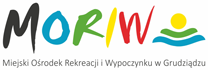 Miejski Ośrodek Rekreacji i Wypoczynku w Grudziądzu; ul. Za Basenem 2, 86-300 Grudziądztel. (56) 4624091, www.moriw.pl, email: moriw@moriw.grudziadz.pl								Grudziądz, dnia 20 marca 2018 r.MORIW:23.230.2300.7.2018			UNIEWAŻNIENIEDotyczy:	postępowania w trybie zapytania ofertowego na „Budowę siłowni plenerowej na Górze Zamkowej w Grudziądzu  dla Miejskiego Ośrodka Rekreacji  i Wypoczynku w Grudziądzu”W związku z zapytaniem ofertowym w przedmiotowej sprawie Miejski Ośrodek Rekreacji                     i Wypoczynku w Grudziądzu informuje, iż cena najkorzystniejszej oferty przewyższała kwotę, jaką Zamawiający przeznaczył na realizację w/w zadania.								Dyrektor											   /-/ Izabela Piwowarska